Тема 26. Советский Союз в 1964 – 1985 гг.1. Какое новое положение было включено в Конституцию СССР, принятую в 1977 г.:1) осуждение культа личности Сталина;2) построение за двадцать лет коммунистического общества;3) введение принципа разделения властей;4) построение в СССР развитого социализма.2. Кто из названных лиц был идеологом и руководителем проведения экономических реформ в СССР в 1965 г.:1) М.А. Суслов;2) Л.И. Брежнев;3) А.Н. Косыгин;4) Н.И. Рыжков.3. Рассмотрите изображение. Какие суждения о данной марке являются верными? Выберите два суждения из пяти предложенных. Запишите в таблицу цифры, под которыми они указаны: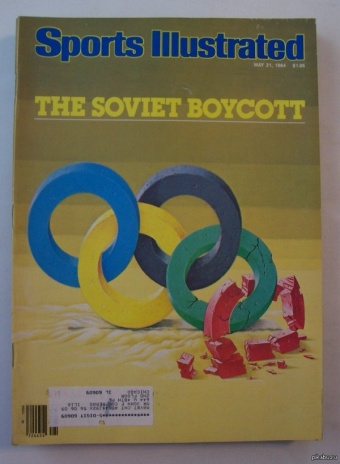 1) данное изображение отражает события, которые произошли в 1970-х гг;2) автор изображения подчеркивает вред, нанесенный международному спортивному движению действиями советских властей;3) руководителем СССР в те годы, когда произошли события, связанные с данным изображение, был Л.И. Брежнев;4) действия советского правительства, связанные с данным изображением, были вызваны отсутствием гарантий безопасности для социалистических стран;5) президентом США в те годы, когда произошли события, связанные с данным изображением был Д. Эйзенхауэр.4. Кто из деятелей советской культуры был современником событий, связанных с изображением, представленным на марке: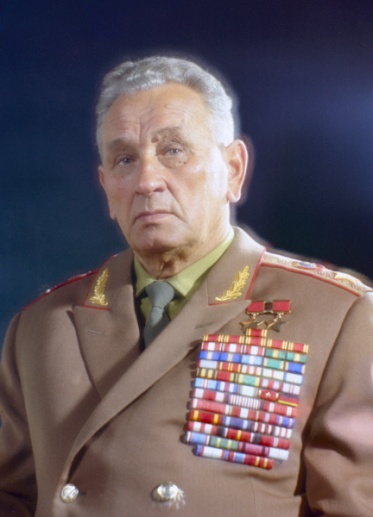 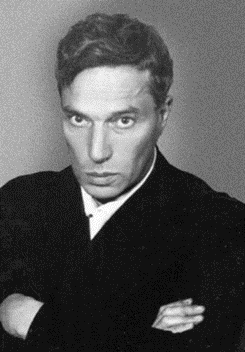 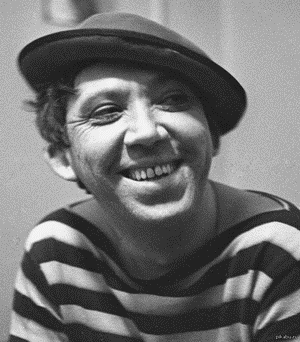 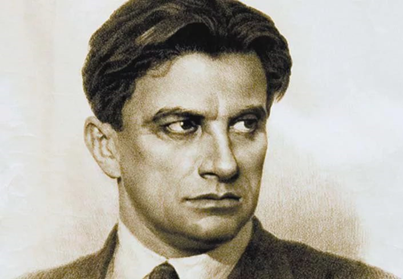 5. В 1970-х гг. были введены в строй:1) Волжский и Камский автомобильные заводы;2) Транссиб и КВЖД;3) Магнитогорский и Кузнецкий металлургические комбинаты;4) Волховская ГЭС.6. Председателем Верховного Совета СССР в 1977-1982 гг. был:1) Л.И. Брежнев;2) Н.В. Подгорный;3) А.И. Микоян;4) Ю.В. Андропов.7. В исторической науке существуют дискуссионные проблемы, по которым высказываются различные, часто противоречивые точки зрения. Ниже приведена одна из спорных точек зрения, представленных в исторической науке:«Выдвинутая советским руководством в конце 1960-х гг. новая внешнеполитическая доктрина существенно и на продолжительный период времени повысила авторитет СССР, способствовала укреплению безопасности и добрососедства во всем мире».Приведите два аргумента в подтверждение и два в опровержение данной позиции:Аргументы в подтверждение: ___________________.Аргументы в опровержение: ____________________.8. Председателем Верховного Совета СССР в 1965-1977 гг. был:1) Л.И. Брежнев;2) Н.В. Подгорный;3) А.И. Микоян;4) Ю.В. Андропов.9. Отметьте утверждение, неверно раскрывающее вопрос задания:На XXIV съезде партии был официально закреплен вывод о построении в СССР развитого социалистического общества. Что он означал:1) дальнейшее повышение эффективности общественного производства;2) соединение достижений научно-технической революции с преимуществами социалистической системы хозяйства;3) расцвет и сближение социалистических наций;4) отказ от концепции развернутого строительства коммунизма;5) достижение большей социальной однородности общества;6) постепенную трансформацию коммунистической идеологии как следствие политики «разрядки международной напряженности».10. Задачи экономической реформы 1965 г. состояли в (возможен выбор нескольких правильных ответов):1) усилении административного контроля за деятельностью предприятий;2) децентрализации управления производством;3) уменьшении числа плановых показателей для предприятий;4) переходе к отраслевому принципу управления;5) повышении закупочных цен на сельхозпродукцию;6) увеличении капиталовложений в сельское хозяйство;7) переводе  предприятий на арендные отношения;8) введении нового показателя эффективности работы предприятия – объем реализованной продукции.11. Установите соответствие между формами протеста против существовавшего в СССР режима и периодами, к которым они относятся:а) забастовки шахтеров;б) выступление рабочих в г. Новочеркасске;в) диссидентское движение;г) организация антисталинских групп среди интеллигенции и молодежи.1) 1945-1953 гг.;2) 1953-1964 гг.;3) 1965-1985 гг.;4) 1985-1991 гг.;5) 2000-2009 гг.12. В голландском городе Арнеме – мост, в Вашингтоне и Ереване – площадь, в Иерусалиме – бульвар, в Москве и Нижнем Новгороде – музеи. Назовите исторического деятеля, чьим именем названы все эти объекты.13. Датой возникновения правозащитного движения в СССР считается:1) 5 декабря 1965 г.;2) 14 февраля 1966 г.;3) 25 августа 1968 г.;4) 30 апреля 1968 г.14. Какие суждения о монументе, изображенном на фотографии, являются верными (выберите три суждения из пяти предложенных):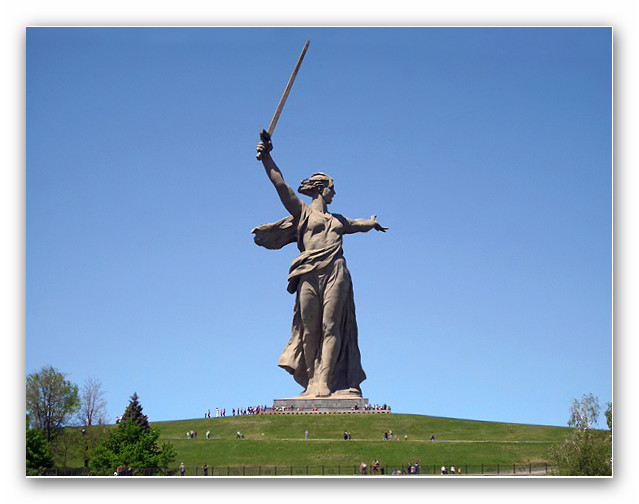 1) одним из авторов скульптуры является Е.В. Вучетич;2) скульптура на момент создания была самым высоким в мире изваянием;3) монумент расположен на Поклонной горе в г. Москва;4) мемориальный комплекс был построен к 50-летию Победы;5) строительство монумента было начато в мае 1959 года и завершено 15 октября 1967 года;6) творческий коллектив по созданию монумента возглавлял З. Церетели.15. Какое из зданий, представленных ниже, было построено в годы руководства страной Л.И. Брежневым: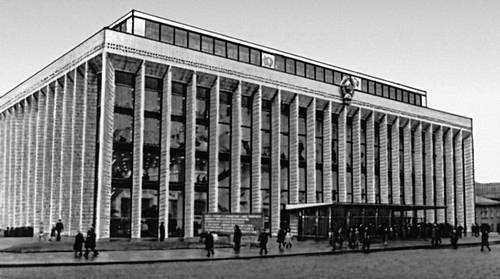 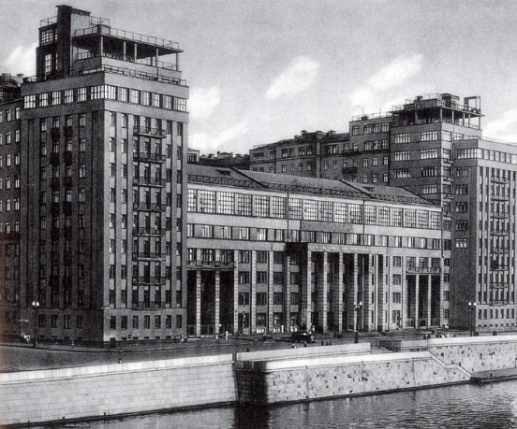 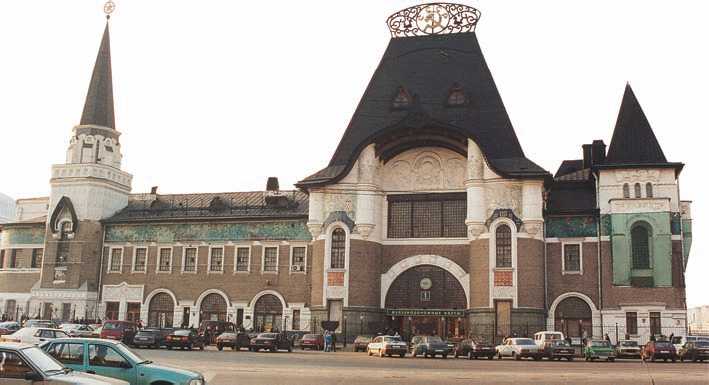 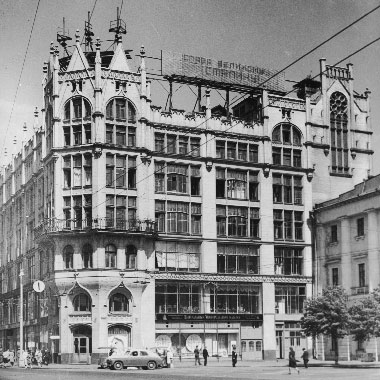 16. Председателем Комитета государственной безопасности в 1970-х – начале 1980-х гг. был:1) Л.И.Брежнев;2) Н.В.Подгорный;3) А.Н. Шелепин;4) Ю.В. Андропов.17. Конституцию СССР 1977 г. характеризовали следующие положения (возможен выбор нескольких правильных ответов):1) фиксация новых гражданских прав (право на обжалование действий должностных лиц и пр.);2) узаконение реальной роли КПСС в деле государственного управления;3) констатация перехода к однопалатному парламенту;4) наличие преамбулы, где констатировалось построение «развитого социализма» и создание «общенародного государства»;5) провозглашение высшей целью государства дальнейшей демократизации общества.18. К объективным факторам, препятствующим дальнейшему развитию экономики СССР экстенсивными методами, в конце 19170-х – начале 1980-хгг. относились:1) геронтократизация аппарата;2) исчерпание природных ресурсов;3) снижение рождаемости и сокращение притока молодёжи на производство;4) перемещение центров добывающей промышленности на восток.19. Темпы экономического роста в СССР в 1970-х – н. 1980-х гг.:1) резко снизились, что привело к стагнации (национальный доход не увеличивался);2) отличались стабильностью и сохранялись на уровне 5% ежегодного прироста;3) постоянно росли и превысили к н. 1980-х показатели 1960-х гг.;4) темпы роста зависели от цены на энергоносители.20. В 70-х гг. в СССР появилась частушка, начинавшаяся словами: «Обменяли Корвалана на простого хулигана…». Действительно, по предложению диктатора А. Пиночета 18 декабря 1976 г.  лидера  чилийских коммунистов Л. Корвалана советские власти «обменяли» на:1) А. Солженицына;2) П. Якира;3) А. Есенина-Вольпина;4) В. Буковского.21. Сопоставьте отрывок из документа с перечнем политических деятелей, приведенным ниже. Укажите автора данного высказывания:«Между тем, если говорить откровенно, мы еще до сих пор не изучили в должной мере общество, в котором живем и трудимся, не полностью раскрыли присущие ему закономерности, особенно экономические. <…>Наука, к сожалению, еще не подсказала практике нужные, отвечающие принципам и условиям развитого социализма решения важных проблем».1) Л.И. Брежнев;2) Н.С. Хрущев;3) М.С. Горбачев;4) Ю.В. Андропов.22. Кто и, в связи, с какими событиями в советской истории, получил уничижительную оценку как «литературный власовец»?23. Председателями КГБ СССР в 1970 –  н. 1990-х гг. среди перечисленных ниже политиков были (возможен выбор нескольких правильных ответов):1) Ю.В. Андропов;2) В.А. Крючков;3) А.Н. Шелепин;4) Ф.Э. Дзержинский;5) И.А. Серов.24. Какая черта характеризовала развитие науки и культуры в СССР в 1970-е – середине 1980-х гг.:1) сокращение количества специалистов с высшим образованием;2) приоритетное финансирование культуры;3) сохранение идеологического контроля в сфере литературы и искусства;4) сокращение расходов на науку.25. Прообразом  реформы 1965 г. стала система экономических мероприятий государства, применявшихся в период:1) 1919–1920 гг.;2) 1921–1929 гг.;3) 1929–1930 гг.;4) 1941–1945 гг.26. Прочитайте отрывок из документа и укажите последствия принятого решения:«…Несмотря на то, что Франция сегодня все еще признает полезным для обеспечения собственной безопасности и безопасности всего Западного мира находиться в союзных отношениях с некоторыми государствами, в частности с Соединенными Штатами Америки, для того чтобы совместно обороняться в случае агрессии против любой из сторон; несмотря на то, что совместная декларация по этому вопросу в форме договора о Североатлантическом альянсе, подписанного в Вашингтоне 4 апреля 1949 года, все еще сохраняет для Франции свое значение, наша страна считает вместе с тем, что меры, принятые во исполнение положений Вашингтонского договора, более не являются достаточными для обеспечения ее безопасности в новых условиях…».1) Франция приняла решение о выходе из военной организации НАТО;2) французские сухопутные войска и военно-воздушные силы были выведены из системы единого военного командования НАТО;3) Штаб-квартира НАТО была перенесена из Парижа в Брюссель;4) все вышеперечисленное.27. Укажите дату подписания данного договора:«…Статья IКаждая из Сторон обязуется ограничить системы противоракетной обороны (ПРО) и принять другие меры в соответствии с положениями настоящего Договора. Каждая из Сторон обязуется не развертывать системы ПРО на территории своей страны и не создавать основу для такой обороны, а также не развертывать системы ПРО отдельного района, кроме как предусмотрено в статье III настоящего Договора…».1) 1972 г.;2) 2001 г.;3) 1966 г.;4) 1979 г.28. Какие страны заключили договор, отрывок из которого представлен ниже:«…Статья IКаждая из Сторон обязуется ограничить системы противоракетной обороны (ПРО) и принять другие меры в соответствии с положениями настоящего Договора. Каждая из Сторон обязуется не развертывать системы ПРО на территории своей страны и не создавать основу для такой обороны, а также не развертывать системы ПРО отдельного района, кроме как предусмотрено в статье III настоящего Договора…».1) СССР и США;2) СССР и Франция;3) СССР и Великобритания;4) СССР и Германия.29. Какие политические лидеры подписали договор, отрывок из которого представлен ниже:«…Статья IКаждая из Сторон обязуется ограничить системы противоракетной обороны (ПРО) и принять другие меры в соответствии с положениями настоящего Договора. Каждая из Сторон обязуется не развертывать системы ПРО на территории своей страны и не создавать основу для такой обороны, а также не развертывать системы ПРО отдельного района, кроме как предусмотрено в статье III настоящего Договора…».1) Р. Никсон и Н.С. Хрущев;2) Джон Ф. Кеннеди и Н.С. Хрущев;3) Р. Рейган и М.С. Горбачев;4) Р. Никсон и Л.И. Брежнев.30. Укажите, какие проблемы в международных отношениях решало подписание представленного ниже документа:«…Статья II. Стороны обязуются не переоборудовать пусковые установки легких МБР наземного базирования, а также МБР наземного базирования старых типов, развернутых до 1964 года, в пусковые установки тяжелых МБР наземного базирования типов, развернутых после этого времени.Статья III. Стороны обязуются ограничить пусковые установки баллистических ракет подводных лодок (БР ПЛ) и современные подводные лодки с баллистическими ракетами числом находящихся в боевом составе и в стадии строительства на дату подписания настоящего Временного соглашения, а также дополнительно построенными пусковыми установками и подводными лодками в определенном для Сторон порядке в качестве замены равного числа пусковых установок МБР старых типов, развернутых до 1964 года, или пусковых установок старых подводных лодок…».1) ограничение стратегических наступательных вооружений;2) полный отказ от гонки вооружений;3) окончательная ликвидация последствий Карибского кризиса;4) условие восстановления дипломатических отношений между СССР и США.31. Укажите срок действия Договора между СССР и США об ограничении систем противоракетной обороны:1) пять лет;2) бессрочный (США вышли из договора в одностороннем порядке в 2002 г.);3) пять лет с последующей пролонгацией;4) десять лет.32. Какова судьба Договора между СССР и США об ограничении стратегических наступательных вооружений, подписанном в Вене 18 июня 1979 г.:1) США вышли из договора в одностороннем порядке;2) договор был ратифицирован в течение одного года;3) договор не вступил в силу;4) страны нарушали условия договора.33. Договор ОСВ-2 был подписан лидерами СССР и США:1) 18 июня 1979 г. в Вене;2) 26 мая 1972 г. в Москве;3) 27 октября 1962 г. в Нью-Йорке;4) 1 августа 1975 г. в Хельсинки.34. Заключительный акт Совещания по безопасности и сотрудничеству в Европе был подписан в:1) Вене 18 июня 1979 г.;2) Москве 26 мая 1972 г.;3) Москве 29 декабря 1979 г.;4) Хельсинки 1 августа 1975 г.35. Кто из советских лидеров выступил с ответом на обращение американского президента:«…Уважаемый господин Президент!В ответ на Ваше послание от 29 декабря считаю необходимым сообщить следующее. Никак нельзя согласиться с Вашей оценкой того, что сейчас происходит в Демократической Республике Афганистан. Через Вашего посла в Москве мы в доверительном порядке уже дали американской стороне и лично Вам основывающиеся на фактах разъяснения действительно происходящего там, а также причин, побудивших нас положительно откликнуться на просьбу правительства Афганистана о вводе ограниченных советских воинских контингентов….».1) Л.И. Брежнев;2) М.С. Горбачев;3) Н.С. Хрущев;4) К.У. Черненко.36. Прочитайте отрывок из документа и укажите год, в котором произошли описываемые события:«…Уважаемый господин Президент!В ответ на Ваше послание от 29 декабря считаю необходимым сообщить следующее. Никак нельзя согласиться с Вашей оценкой того, что сейчас происходит в Демократической Республике Афганистан. Через Вашего посла в Москве мы в доверительном порядке уже дали американской стороне и лично Вам основывающиеся на фактах разъяснения действительно происходящего там, а также причин, побудивших нас положительно откликнуться на просьбу правительства Афганистана о вводе ограниченных советских воинских контингентов…».1) 1968 г.;2) 1979 г.;3) 1981 г.;4) 1972 г. 37. Одной из форм сотрудничества России с США в 1970-х гг. выступало:1) оказание военной помощи Кубе и Северной Корее;2) отказ от конкуренции на мировом рынке вооружений;3) осуществление совместных космических проектов;4) проведение совместных широкомасштабных военных учений.38. Что объединяет даты 1965, 1987, 1992 гг. в истории СССР, России:1) проведение экономических реформ;2) принятие Конституции государства;3) проведение съездов народных депутатов;4) кризисы в отношениях СССР, РФ с другими государствами.39. Что было одной из причин смены лидера в советском руководстве в октябре 1964 г.:1) массовые протесты населения против разоблачения культа личности И.В. Сталина;2) устранение «антипартийной группы» Г.М. Маленкова, В.М. Молотова, Л.М. Кагановича;3) недовольство населения проведением ограниченной реабилитации жертв репрессий;4) недовольство высшей партийно-государственной бюрократии политикой Н.С. Хрущева.40. В конце 1960-х – середине 1980-х гг. людей, не разделявших господствовавшую в СССР государственную идеологию, называли:1) власовцами;2) демократами;3) диссидентами;4) космополитами.41. Обострение отношений СССР со странами Запада в 1960-е гг. произошло в связи с:1) вводом советских войск в Чехословакию;2) присоединением к СССР новых территорий;3) восстановлением отношений с Югославией;4) расколом Германии на два государства.42. Что послужило одним из факторов деградации советской экономической модели в 1970-е –  середине 1980-х гг.:1) сверхцентрализованная директивная система управления экономикой;2) преимущественное внедрение новых технологий в сельское хозяйство;3) попытки введения элементов рыночной экономики;4) высокая производительность труда работников.43. В каком году была принята последняя Конституция СССР:1) 1977 г.;2) 1993 г.;3) 1936 г.;4) 1988 г.44. Какое событие связано с периодом разрядки международной напряженности в 1970-х гг.:1) ввод войск ОВД в Чехословакию;2) разделение Германии на два государства;3) подписание договора по ПРО;4) начало войны в Афганистане.45. В 1956 г., 1968 г., 1979 г. произошли события, связанные с:1) проведением в СССР политических реформ;2) введением советских войск на территорию других государств;3) принятием Конституции СССР;4) достижениями СССР в освоении космоса.46. Главой КПСС и советского государства в 1984-1985 гг. был:1) Ю.В. Андропов;2) К.У. Черненко;3) М.С. Горбачев;4) Н.И. Рыжков.47. Выберите утверждение, относящееся к характеристикам политического режима Л.И. Брежнева:1) всенародное обсуждение нового проекта Конституции СССР;2) масштабная критика ошибок и преступлений И.В. Сталина;3) полная отмена цензурных ограничений;4) введение многопартийности.48. В период руководства СССР Ю.В. Андроповым:1) советские войска вошли в Польшу и подавили движение «Солидарность»;2) взаимоотношения СССР и западных стран характеризовались как крайне напряженные;3) была легализована индивидуальная трудовая деятельность;4) произошел разгром «антипартийной группы».49. Советско-китайский вооруженный конфликт в конце 1960-х гг. произошел:1) на подступах к Харбину;2) на острове Даманский;3) у реки Халхин-Гол;4) у озера Хасан.50. Соглашения и договоры, подписанные СССР с западными странами во второй половине 1960-х-1970-е гг. (возможен выбор нескольких правильных ответов):1) Договор по противоракетной обороне;2) Договор о полном запрещении испытаний атомного оружия;3) Договор об  ограничении  стратегических ядерных вооружений;4) Договор об уничтожении ракет средней и малой дальности;5) Соглашение по статусу Западного Берлина;6) Соглашение о выводе советских и американских войск с территории Германии.1)2)3)4)1)2)3)4)